Дата: 10, 11 марта 2021    Группа: м-12Предмет: Математика                                                                                                                         Тема: «Производная.» Преподаватель: Леханова Елена АнатольевнаПерепиши в тетрадь: 1)Урок 1. Определение производной. Физический смысл производной            2) Презентацию "Механический смысл производной"Урок 1. Определение производной. Физический смысл производнойКонспект урокаАлгебра и начала математического анализа, 11 классУрок №10. Определение производной. Физический смысл производной.Перечень вопросов, рассматриваемых в теме1) Определение производной;2) Физический смысл производной;2) Приращение функции;3) Скорость материальной точки в заданный момент времени по данному закону движения.Глоссарий по темеПусть функция y=f(x) определена в точках x0 и x1. Разность x1−x0 называют приращением аргумента (при переходе от точки x0 к точке x1), а разность f(x1)-f(x0) называют приращением функции.Определение. Производной функции называется предел отношения приращения функции к приращению аргумента, когда приращение аргумента стремится к нулю.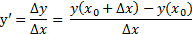 Основная литература:Колягин Ю.М., Ткачева М.В., Федорова Н.Е. и др., под ред. Жижченко А.Б. Алгебра и начала математического анализа (базовый и профильный уровни) 11 кл. – М.: Просвещение, 2014.Дополнительная литература:Шабунин М.И., Ткачева М.В., Федорова Н.Е. Дидактические материалы Алгебра и начала математического анализа (базовый и профильный уровни) 11 кл. – М.: Просвещение, 2017. Теоретический материал для самостоятельного изученияИзучая поведение функции y=f(x) около конкретной точки x0, важно знать, как меняется значение функции при изменении значения аргумента. Для этого используют понятия приращений аргумента и функции.Пусть функция y=f(x) определена в точках x0 и x1. Разность x1−x0 называют приращением аргумента (при переходе от точки x0 к точке x1), а разность f(x1)-f(x0) называют приращением функции.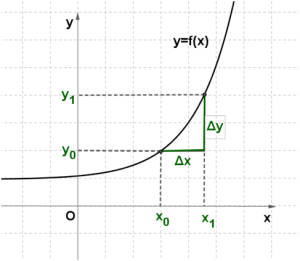 Приращение аргумента обозначают Δx (читают: дельта икс; Δ — прописная буква греческого алфавита "дельта"; соответствующая строчная буква пишется так: δ). Приращение функции обозначают Δy или Δf.Итак, x1-x0=Δx, значит, x1=x0+Δx.f(x1)-f(x0)=Δy, значит, Δy=f(x0+Δx)-f(x0). (1)Нельзя истолковывать термин "приращение" как "прирост".Примеры и разбор решения заданий тренировочного модуляПример 1. Найдем приращение Δx и Δf в точке x0, если f(x)= x2, x0=2 и х=1,9Решение:Δx= x1−x0=1,9-2=-0,1Δf= f(1,9) –f(2)=1,92-22=-0,39Ответ: Δx=-0,1; Δf =-0,39Пример 2. Найдем приращение Δx и Δf в точке x0, если f(x)= x2, x0=2 и х=2,1Решение:Δx= x1−x0=2,1-2=0,1Δf= f(1,9) –f(2)=2,12-22=0,41Ответ: Δx=0,1; Δf =0,41Пример 3.Найдем приращение Δf функции в точке x0,если приращение аргумента равно x0.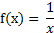 Решение: по формуле (1) находим: .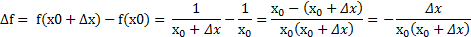 Ответ: .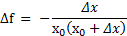 С помощью введенных обозначений приращений удобно также выражать среднюю скорость движения за промежуток времени [t0; t0+∆t]. Если точка движется по прямой и известна ее координата x(t), то 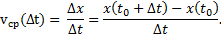 Эта формула верна и для ∆t<0 (для промежутка [t0+∆t; t0]).Аналогично выражение называют средней скорость изменения функции на промежутке с концами х0 и х0+∆х.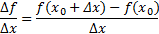 Определение. Производной функции называется предел отношения приращения функции к приращению аргумента, когда приращение аргумента стремится к нулю.Обозначение: y’ или f’(x)Если функция f(x) имеет производную в точке х, то эта функция называется дифференцируемой в этой точке. Если функция f(x) имеет производную в каждой точке некоторого промежутка, то эта функция дифференцируема на этом промежутке. Операция нахождения производной называется дифференцированием.Схема вычисления производной функцииНайти приращение функции на отрезке [x; x+Δx]:∆y=y(x+∆x)-y(x)Разделить приращение функции на приращение аргумента: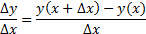 Найти предел отношения приращения функции к приращению аргумента, когда приращение аргумента стремится к нулю.Пример 4.Вычислить производную функции y=x2Решение: Используем схему вычисления производной по действиям:∆y=y(x+∆x)-y(x)= (х+∆х)²-х²= х²+2х·∆х+ ∆х²-х²= 2х·∆х+ ∆х²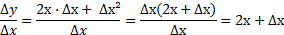 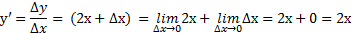 Ответ: y’=2x.Физический смысл производной: если положение точки при её движении задаётся функцией пути S(t), где t – время движения, то производная функции S есть мгновенная скорость движения в момент времени t: v(t)=S’(t).Таким образом, скорость – есть производная от пути по времени.Пример 5.Точка движется по закону s(t)=1-2t. Найдите среднюю скорость движения за промежуток времени от t=0,8 до t=1.Решение: найдем ∆t= 1-0,8=0,2S(0,8)= 1-2·0,8= -0,6=S(t)S(1)= 1-2·1= -1=S(t+∆t).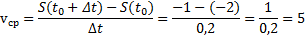 Ответ: .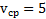 Необходимое и достаточное условие дифференцируемостиТеорема 1. Для того, чтобы функция f(x) была дифференцируема в точке x0, необходимо и достаточно, чтобы в этой точке она имела конечную производную. Следствие. Функция, дифференцируемая в точке, непрерывна в этой точке.Замечание. Дифференциалом dx независимой переменной будем считать приращение Δx, т.е. dx ≡ Δx.Алгебра и начала математического анализа. 11 классУрок 1. Определение производной. Физический смысл производнойКонспект урокаПеречень вопросов, рассматриваемых в теме1) Определение производной;2) Физический смысл производной;2) Приращение функции;3) Скорость материальной точки в заданный момент времени по данному закону движения.Глоссарий по темеПусть функция y=f(x) определена в точках x0 и x1. Разность x1−x0 называют приращением аргумента (при переходе от точки x0 к точке x1), а разность f(x1)-f(x0) называют приращением функции.Определение. Производной функции называется предел отношения приращения функции к приращению аргумента, когда приращение аргумента стремится к нулю.Основная литература:Колягин Ю.М., Ткачева М.В., Федорова Н.Е. и др., под ред. Жижченко А.Б. Алгебра и начала математического анализа (базовый и профильный уровни) 11 кл. – М.: Просвещение, 2014.Дополнительная литература:Шабунин М.И., Ткачева М.В., Федорова Н.Е. Дидактические материалы Алгебра и начала математического анализа (базовый и профильный уровни) 11 кл. – М.: Просвещение, 2017. Теоретический материал для самостоятельного изученияИзучая поведение функции y=f(x) около конкретной точки x0, важно знать, как меняется значение функции при изменении значения аргумента. Для этого используют понятия приращений аргумента и функции.Пусть функция y=f(x) определена в точках x0 и x1. Разность x1−x0 называют приращением аргумента (при переходе от точки x0 к точке x1), а разность f(x1)-f(x0) называют приращением функции.Приращение аргумента обозначают Δx (читают: дельта икс; Δ — прописная буква греческого алфавита "дельта"; соответствующая строчная буква пишется так: δ). Приращение функции обозначают Δy или Δf.Итак, x1-x0=Δx, значит, x1=x0+Δx.f(x1)-f(x0)=Δy, значит, Δy=f(x0+Δx)-f(x0). (1)Нельзя истолковывать термин "приращение" как "прирост".Примеры и разбор решения заданий тренировочного модуляПример 1. Найдем приращение Δx и Δf в точке x0, если f(x)= x2, x0=2 и х=1,9Решение:Δx= x1−x0=1,9-2=-0,1Δf= f(1,9) –f(2)=1,92-22=-0,39Ответ: Δx=-0,1; Δf =-0,39Пример 2. Найдем приращение Δx и Δf в точке x0, если f(x)= x2, x0=2 и х=2,1Решение:Δx= x1−x0=2,1-2=0,1Δf= f(1,9) –f(2)=2,12-22=0,41Ответ: Δx=0,1; Δf =0,41Пример 3.Найдем приращение Δf функции в точке x0,если приращение аргумента равно x0.Решение: по формуле (1) находим: .Ответ: .С помощью введенных обозначений приращений удобно также выражать среднюю скорость движения за промежуток времени [t0; t0+∆t]. Если точка движется по прямой и известна ее координата x(t), то Эта формула верна и для ∆t<0 (для промежутка [t0+∆t; t0]).Аналогично выражение называют средней скорость изменения функции на промежутке с концами х0 и х0+∆х.Определение. Производной функции называется предел отношения приращения функции к приращению аргумента, когда приращение аргумента стремится к нулю.Обозначение: y’ или f’(x)Если функция f(x) имеет производную в точке х, то эта функция называется дифференцируемой в этой точке. Если функция f(x) имеет производную в каждой точке некоторого промежутка, то эта функция дифференцируема на этом промежутке. Операция нахождения производной называется дифференцированием.Схема вычисления производной функцииНайти приращение функции на отрезке [x; x+Δx]:∆y=y(x+∆x)-y(x)Разделить приращение функции на приращение аргумента:Найти предел отношения приращения функции к приращению аргумента, когда приращение аргумента стремится к нулю.Пример 4.Вычислить производную функции y=x 2Решение: Используем схему вычисления производной по действиям:∆y=y(x+∆x)-y(x)= (х+∆х)²-х²= х²+2х·∆х+ ∆х²-х²= 2х·∆х+ ∆х²Ответ: y’=2x.Физический смысл производной: если положение точки при её движении задаётся функцией пути S(t), где t – время движения, то производная функции S есть мгновенная скорость движения в момент времени t: v(t)=S’(t).Таким образом, скорость – есть производная от пути по времени.Пример 5.Точка движется по закону s(t)=1-2t. Найдите среднюю скорость движения за промежуток времени от t=0,8 до t=1.Решение: найдем ∆t= 1-0,8=0,2S(0,8)= 1-2·0,8= -0,6=S(t)S(1)= 1-2·1= -1=S(t+∆t).Ответ: .Необходимое и достаточное условие дифференцируемостиТеорема 1. Для того, чтобы функция f(x) была дифференцируема в точке x0, необходимо и достаточно, чтобы в этой точке она имела конечную производную. Следствие. Функция, дифференцируемая в точке, непрерывна в этой точке.Замечание. Дифференциалом dx независимой переменной будем считать приращение Δx, т.е. dx ≡ Δx.ПРЕЗЕНТАЦИЯ "ПРОИЗВОДНЫЕ" В презентации приводится историческая справка о появлении понятия "производная".Дается определение производной на примере физической задачи о свободном падении. Решаются задачи о нахождении производных.Просмотр содержимого документа 
«ПРЕЗЕНТАЦИЯ "ПРОИЗВОДНЫЕ"» 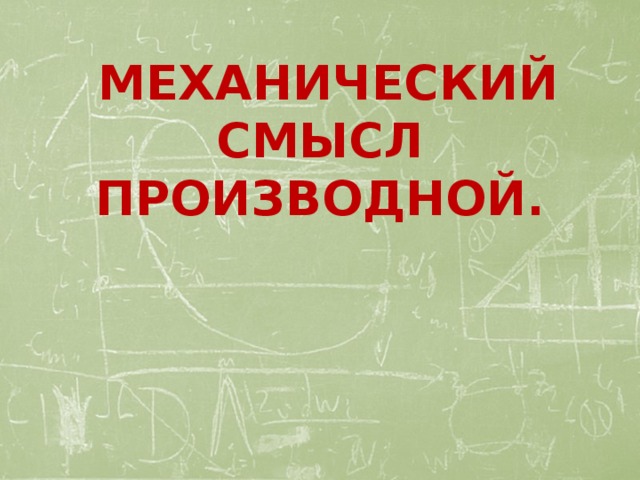 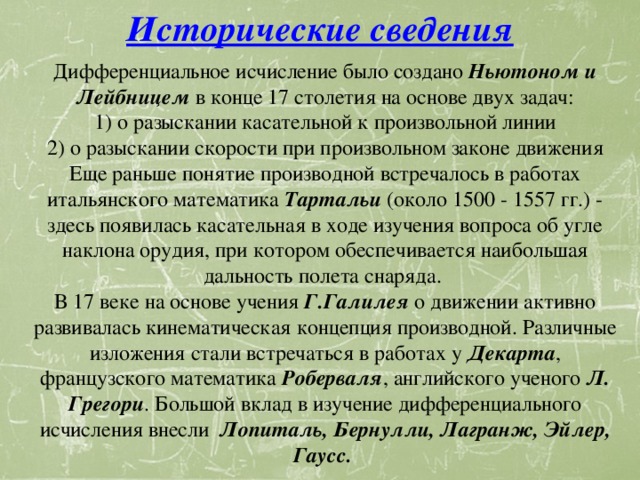 Механический смысл производной. 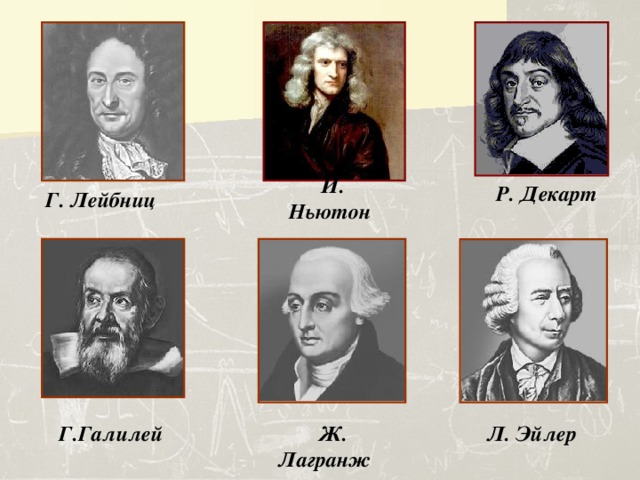 Исторические сведения Дифференциальное исчисление было создано Ньютоном и Лейбницем в конце 17 столетия на основе двух задач: 1) о разыскании касательной к произвольной линии 2) о разыскании скорости при произвольном законе движения Еще раньше понятие производной встречалось в работах итальянского математика Тартальи (около 1500 - 1557 гг.) - здесь появилась касательная в ходе изучения вопроса об угле наклона орудия, при котором обеспечивается наибольшая дальность полета снаряда. В 17 веке на основе учения Г.Галилея о движении активно развивалась кинематическая концепция производной. Различные изложения стали встречаться в работах у Декарта , французского математика Роберваля , английского ученого Л. Грегори . Большой вклад в изучение дифференциального исчисления внесли Лопиталь, Бернулли, Лагранж, Эйлер, Гаусс. 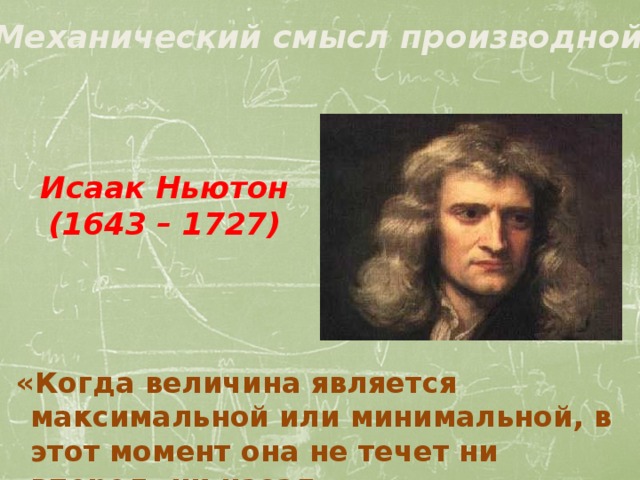 И. Ньютон   Р. Декарт Г. Лейбниц Г.Галилей Ж. Лагранж Л. Эйлер 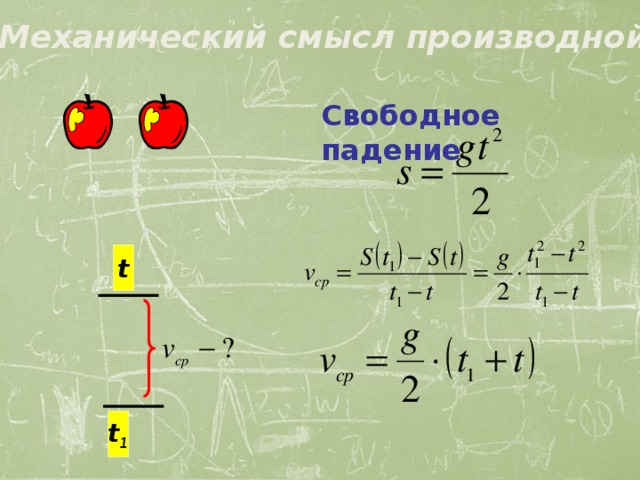 Механический смысл производной. Исаак Ньютон (1643 – 1727) «Когда величина является максимальной или минимальной, в этот момент она не течет ни вперед, ни назад.» 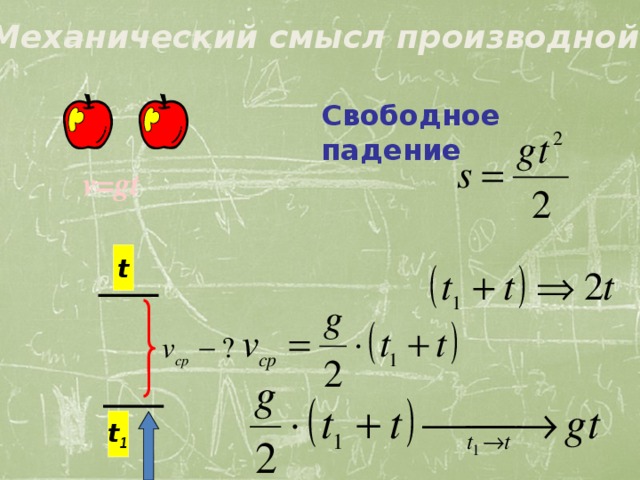 Механический смысл производной. Свободное падение t t 1 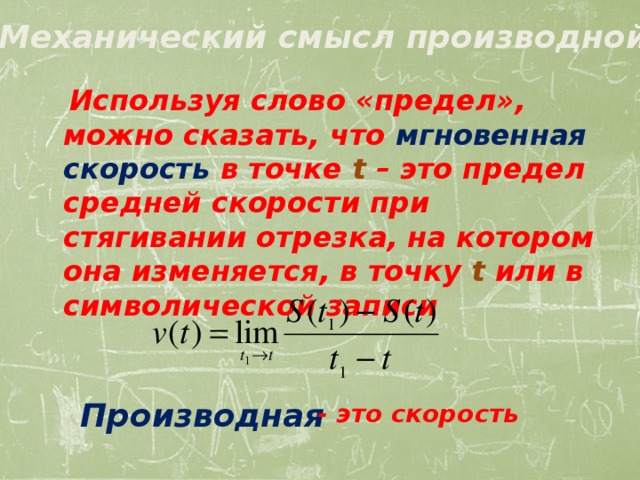 Механический смысл производной. Свободное падение v=gt t t 1 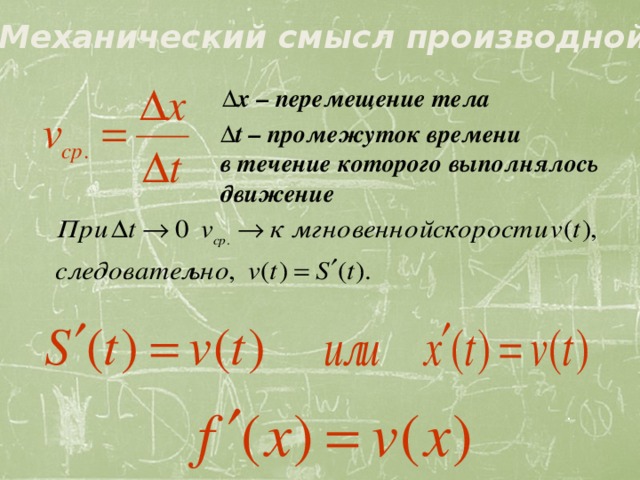 Механический смысл производной. Используя слово «предел», можно сказать, что мгновенная скорость в точке t – это предел средней скорости при стягивании отрезка, на котором она изменяется, в точку t или в символической записи Производная - это скорость 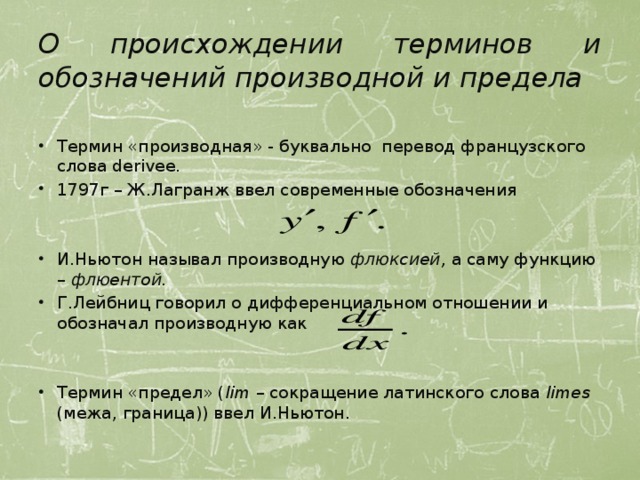 Механический смысл производной. Δх – перемещение тела Δt – промежуток времени в течение которого выполнялось движение . 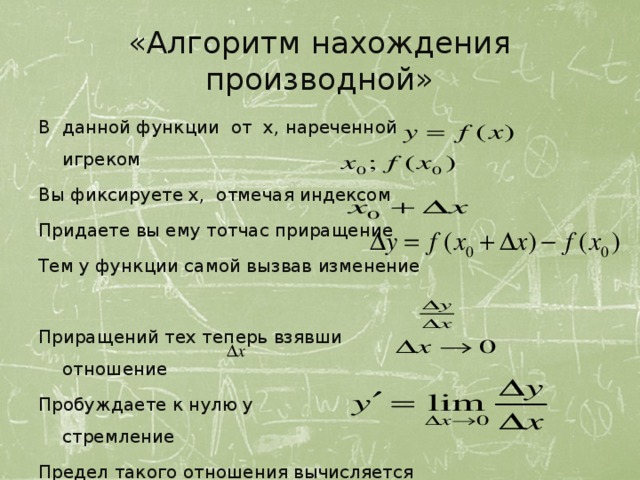 О происхождении терминов и обозначений производной и предела Термин «производная» - буквально перевод французского слова derivee. 1797г – Ж.Лагранж ввел современные обозначения И.Ньютон называл производную флюксией, а саму функцию – флюентой. Г.Лейбниц говорил о дифференциальном отношении и обозначал производную как Термин «предел» ( lim – сокращение латинского слова limes (межа, граница)) ввел И.Ньютон. 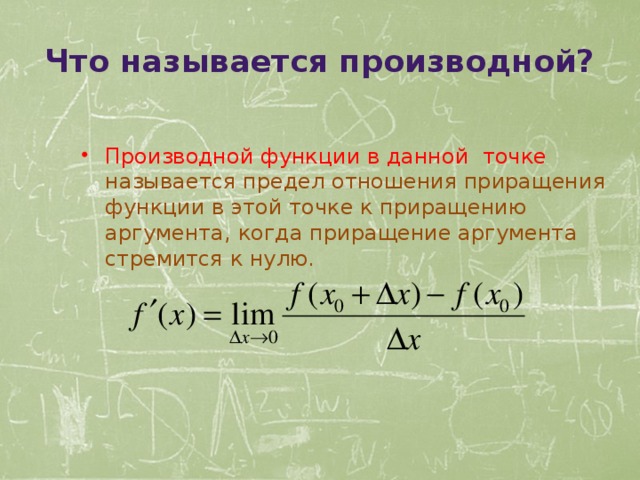 «Алгоритм нахождения производной» В данной функции от x, нареченной игреком Вы фиксируете x, отмечая индексом Придаете вы ему тотчас приращение Тем у функции самой вызвав изменение Приращений тех теперь взявши отношение Пробуждаете к нулю у стремление Предел такого отношения вычисляется Он производную в науке называется 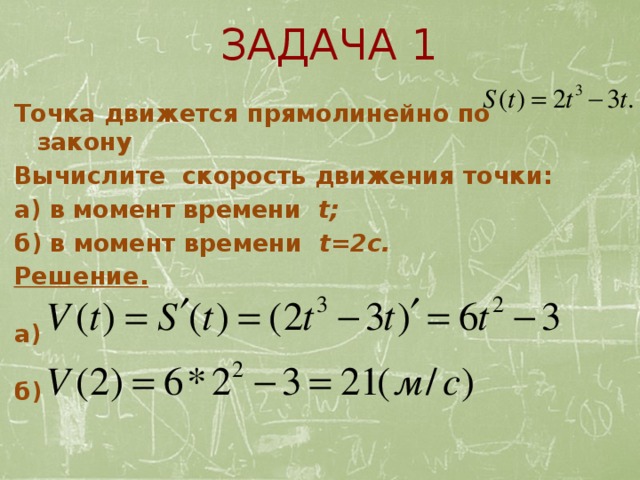 Что называется производной? Производной функции в данной точке называется предел отношения приращения функции в этой точке к приращению аргумента, когда приращение аргумента стремится к нулю. 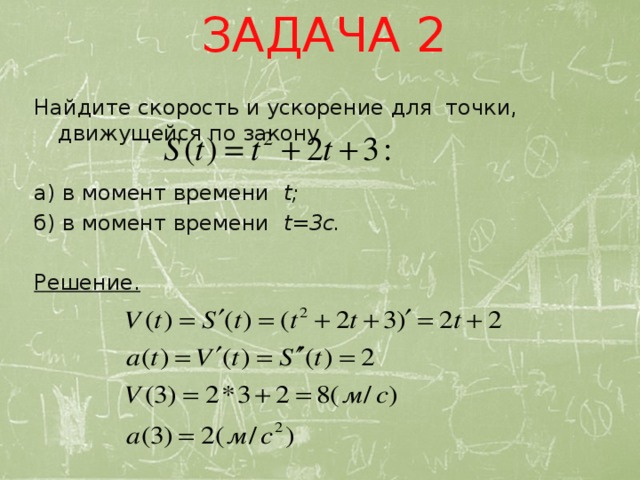 Блиц-опрос Что называется производной функции в точке? Ответ : производной функции у = f(x) в точке называется предел отношения приращения функции в точке х 0 к приращению аргумента, когда последнее стремится к нулю. В чем заключается геометрический смысл производной? Ответ: значение производной f '(x) при данном значении аргумента x равно тангенсу угла, образованного с положительным направлением оси Ox касательной к графику функции f(x) в точке M(x, f(x)). k = tg  = f '(x 0 ). В чем заключается механический смысл производной? Ответ: производная функции y = f(x) в точке x 0 - это скорость изменения функции f (х) в точке x 0 x'(t). =  (t) 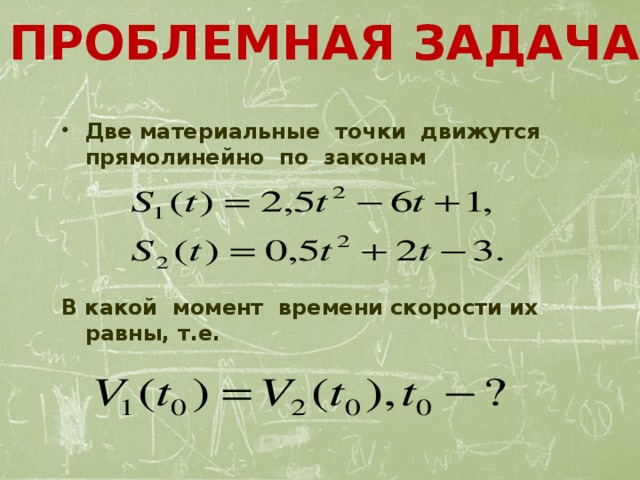 задача 1 Точка движется прямолинейно по закону Вычислите скорость движения точки: а) в момент времени t; б) в момент времени t=2с. Решение. а) б) 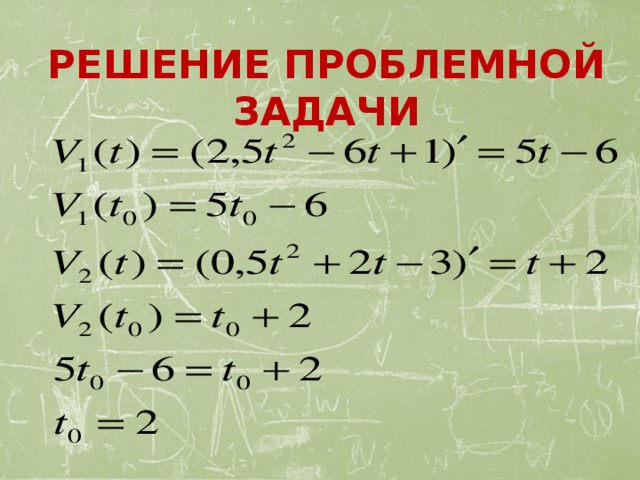 задача 2 Найдите скорость и ускорение для точки, движущейся по закону а) в момент времени t; б) в момент времени t=3с. Решение. 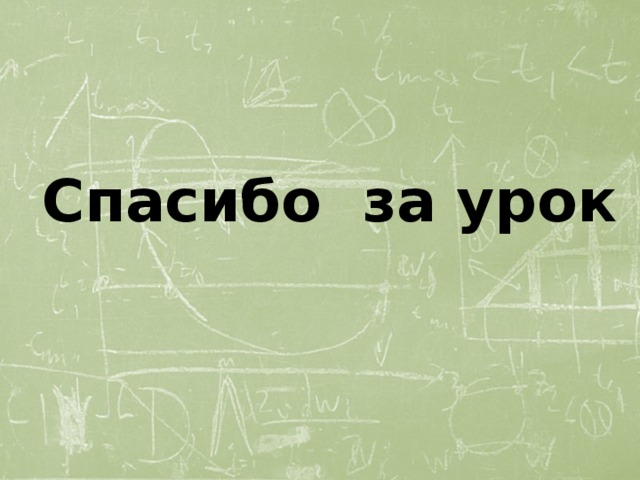 